I     Me!!A certain kind of self-love—that is loving one’s own happiness—is not wrong. In fact, it is an inevitable part of our creation. However, self-love has been distorted by sin.1.	Sinful self-love is exhibited by pride. It—A.	Is arrogant = puffed up with an inflated view of our own importanceB.	Is jealous (envious, zealous) = unhappy because others have what we don’t or because we are protecting our privileges (Mark 9:38)C.	It brags (boasts) = gloats over what we have that others don’tD.	Acts unbecomingly (rude) = insensitive	to matters of morality, culture and courtesy2.	Sinful self-love is constricted by the selfLove...does not seek its own (v. 5; see 10:24, 33).A.	Natural self-lovei)	Narrow self-love seeks happinessonly in good things for the selfii)	Expanded self-love seeks happinessin good things for the selfin good things for those related to the selfMatthew 5:43-48B.	Spiritual self-love finds happiness (Matthew 22:37-40)in God is honored, trusted, and lovedin doing good to others for God’s sakein the new commandment of ChristCompare Leviticus 19:18 with John 13:34; 15:12-13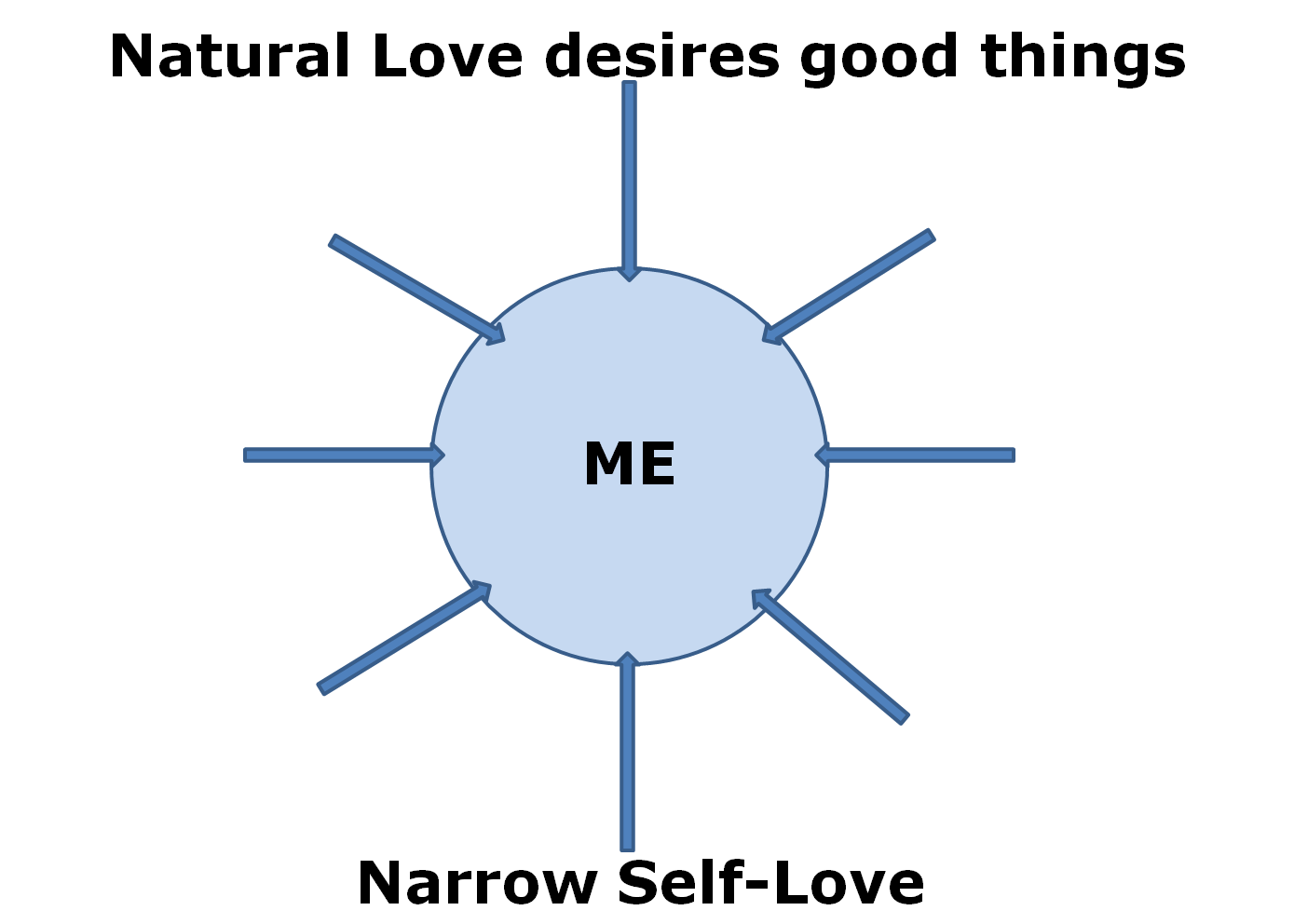 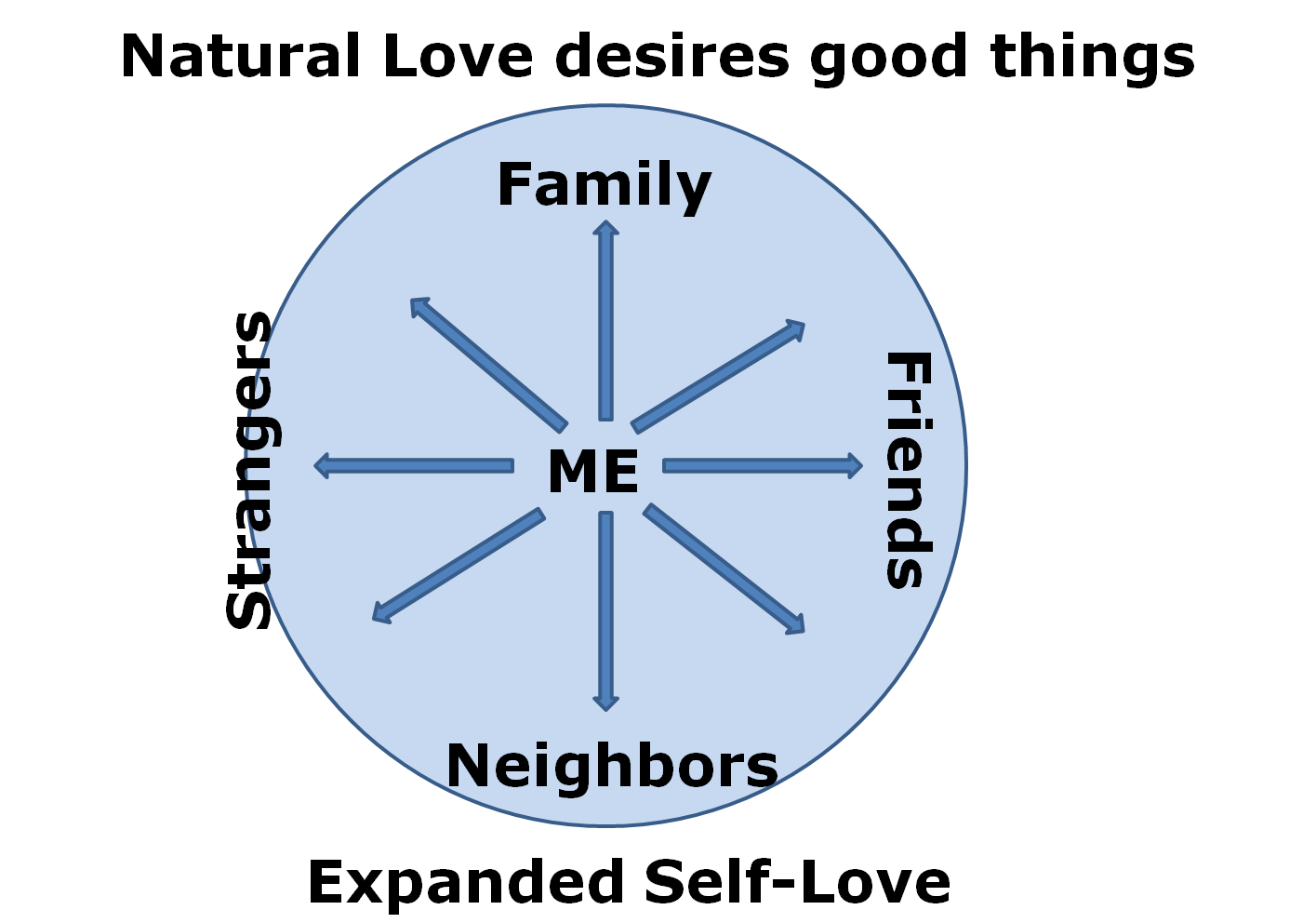 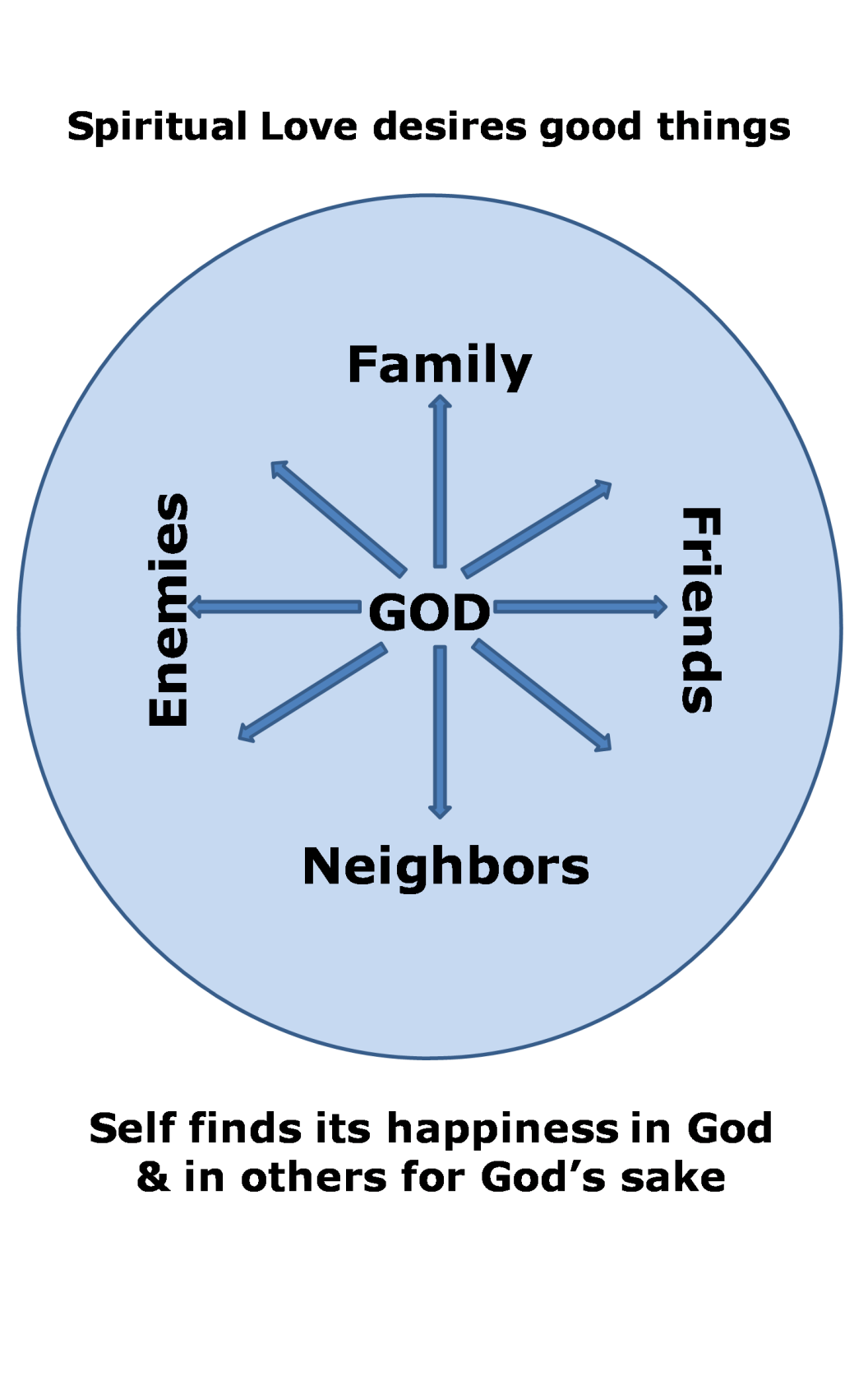 Concluding ApplicationSelf-examination leads us to see that much of our love is natural and self-centered. How ought we to respond?A.	With humility in view of our natural self-centerednessB.	With thankfulness for Christ’s amazing loveC.	With dependence on the Spirit for His loveFor Private Meditation or Family Discussion1.	What was the most important or helpful thing you heard in the sermon?2.	What questions did the sermon raise in your mind?3.	What was the most challenging or convicting part of the message?4.	If spiritual love for people loves others because of their relation to God (either real or potential), how can you foster a more spiritual love for others? What might a spiritual love for others move you to do that you would not do based merely on a natural love for them.5.	Since natural love for others is not evil, we do not need to worry about replacing it with spiritual love for them. However, natural love is not particularly virtuous either, so we ought not praise ourselves for the kind of love that a non-Christian might demonstrate. It is probably not beneficial to try to figure out how much of your love comes from the Holy Spirit. At the same time it is profitable always to be depending on the Spirit and asking the Spirit to fill you with His love.